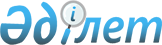 О проекте Закона Республики Казахстан "О ратификации Протокола о внесении изменений в Соглашение об условиях и механизме применения тарифных квот от 12 декабря 2008 года"Постановление Правительства Республики Казахстан от 10 февраля 2014 года № 67      Правительство Республики Казахстан ПОСТАНОВЛЯЕТ:

      внести на рассмотрение Мажилиса Парламента Республики Казахстан проект Закона Республики Казахстан «О ратификации Протокола о внесении изменений в Соглашение об условиях и механизме применения тарифных квот от 12 декабря 2008 года».      Премьер-Министр

      Республики Казахстан                     С. АхметовПроект ЗАКОН

РЕСПУБЛИКИ КАЗАХСТАН О ратификации Протокола о внесении изменений в Соглашение

об условиях и механизме применения тарифных квот

от 12 декабря 2008 года      Ратифицировать Протокол о внесении изменений в Соглашение об условиях и механизме применения тарифных квот от 12 декабря 2008 года, совершенный в Москве 21 июня 2013 года.      Президент

      Республики Казахстан ПРОТОКОЛ

о внесении изменений в Соглашение об условиях и механизме

применения тарифных квот от 12 декабря 2008 года      Правительство Республики Беларусь, Правительство Республики Казахстан и Правительство Российской Федерации, именуемые в дальнейшем Сторонами,

      в соответствии со статьей 10 Соглашения об условиях и механизме применения тарифных квот от 12 декабря 2008 года (далее - Соглашение), основываясь на Договоре о Евразийской экономической комиссии от 18 ноября 2011 года,

      согласились о нижеследующем: Статья 1      Внести в Соглашение следующие изменения:

      1. в пункте 1 статьи 3 слова «Комиссией таможенного союза» заменить словами «Евразийской экономической комиссией»;

      2. пункт 1 статьи 4 изложить в следующей редакции:

      «1. Комиссия распределяет объем тарифной квоты между государствами Сторон в пределах разницы между объемами производства и потребления в каждом из государств Сторон, которая принималась во внимание при расчете объема тарифной квоты для единой таможенной территории в соответствии со статьей 3 настоящего Соглашения. При этом Комиссия либо Стороны в соответствии с решением Комиссии определяют метод и порядок распределения тарифной квоты между участниками внешнеторговой деятельности, а также при необходимости распределяют тарифную квоту между третьими странами.». Статья 2      Споры между Сторонами, связанные с толкованием и (или) применением настоящего Протокола, разрешаются в порядке, установленном Соглашением. Статья 3      Настоящий Протокол временно применяется с даты подписания и вступает в силу с даты получения депозитарием по дипломатическим каналам последнего письменного уведомления о выполнении государствами Сторон внутригосударственных процедур, необходимых для вступления настоящего Протокола в силу.      Совершено в городе _________ «__» ________ 20__ года в одном подлинном экземпляре на русском языке.

      Подлинный экземпляр настоящего Протокола хранится в Евразийской экономической комиссии, которая, являясь депозитарием настоящего Протокола, направит каждой Стороне его заверенную копию.     За Правительство      За Правительство     За Правительство

    Республики Беларусь   Республики Казахстан     Российской

                                                    Федерации      Настоящим удостоверяю, что данный текст является полной и аутентичной копией Протокола о внесении изменений в Соглашение об условиях и механизме применения тарифных квот от 12 декабря 2008 года, подписанного 21 июня 2013 года в городе Москве:      за Правительство Республики Беларусь - Заместителем Министра Иностранных дел Республики Беларусь А.Е. Гурьяновым;

      за Правительство Республики Казахстан - Вице-министром Министерства экономики и бюджетного планирования Республики Казахстан Т.М. Жаксылыковым;

      за Правительство Российской Федерации - заместителем Министра экономического развития Российской Федерации А.Е. Лихачевым.      Подлинный экземпляр хранится в Евразийской экономической комиссии.      Заместитель директора

      Правового Департамента                   Л.В. Щур-Труханови
					© 2012. РГП на ПХВ «Институт законодательства и правовой информации Республики Казахстан» Министерства юстиции Республики Казахстан
				